Publicado en Madrid el 28/11/2018 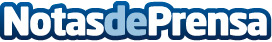 Skitude presenta sus novedades para la temporada 2018-19Continúa su compromiso con las mejoras de las experiencias de los usuarios en pista. Las nuevas funcionalidades permiten obtener más estadísticas que nunca y reproducir los descensos en un entorno 3DDatos de contacto:Actitud de ComunicaciónNota de prensa publicada en: https://www.notasdeprensa.es/skitude-presenta-sus-novedades-para-la Categorias: Esquí Turismo Innovación Tecnológica http://www.notasdeprensa.es